第24回　全九州私立高等学校男女バレーボール選手権大会広告掲載申込書団体名                                                   所在地  〒　　　　　　　　　　　　　　　　　　　　　　　　TEL 　　　　　　　　　　　　　　　　　　　　FAX                                         代表者氏名 　　　　　　　　        　　        　　全九州私立高等学校男女バレーボール選手権大会に協賛し、大会プログラムにチームの広告を下記の通り申し込みます。記◆広告の大きさ　　（該当する記号に○印をつけて下さい。）◆掲載面積イメージ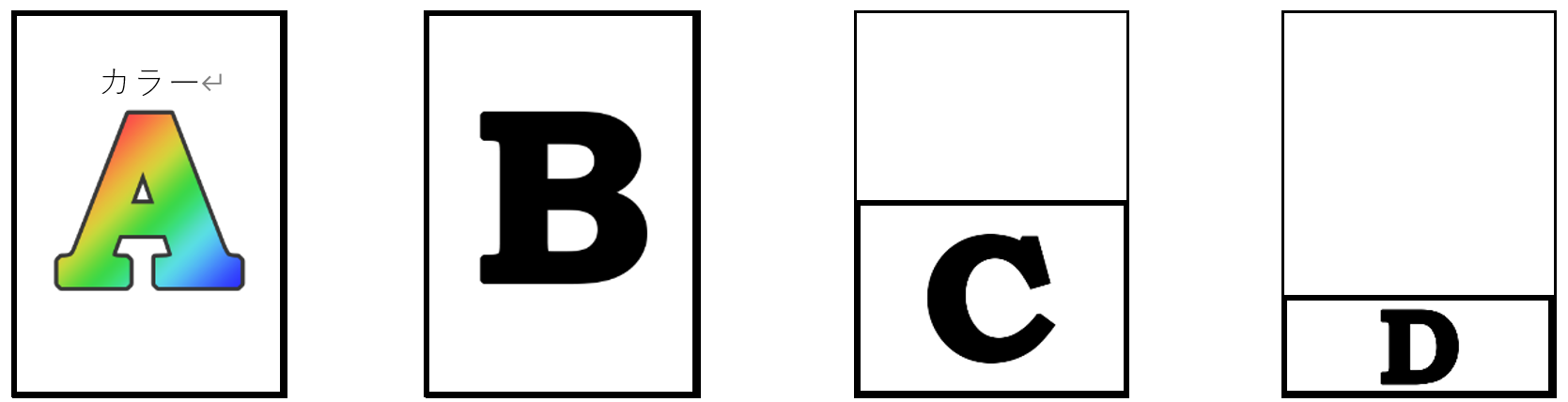 Ａ．　Ａ４版　　　カラー１ページ大　（４０，０００円）Ｂ．　Ａ４版　　　１ページ大　　　　（２０，０００円）Ｃ．　Ａ４版　　　1/2ページ大　　　 （１０，０００円）Ｄ．　Ａ４版　　　1/4ページ大　　 　（　５，０００円）